Susan HoltARTIST STATEMENTDUALITY was the title of my exhibition last spring at the Main Street Gallery in Cambridge, MD.  Inspired by Buddhism, it refers to the illusion of separateness. I believe that holding simultaneously two apparently contradictory ideas allows us to go deeper and explore the ‘grey areas’ of intersection, commonality and non-dualism.  The theme seems particularly relevant today. I translated these ideas visually through formal abstraction and employing text. In one of the gallery’s large, paned windows I created a site specific installation. Using layers of translucent fabric in an ordered, mathematical grid pattern I introduced chaos with an organic line that weaves in and out of the hanging structure. My drawing, “Us/Them” was part of the piece.Due to the pandemic, the gallery closed, cancelling the artist talk and receptions. Use the QR code below to view a short video about the exhibition.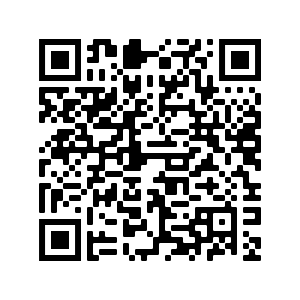 